Załącznik nr 6 do SWZ (zadanie 7)UMOWA ZP.12 /…-.../2022- WZÓRbędąca wynikiem przeprowadzenia postępowania o zamówienie publiczne w trybie podstawowym (wariant 1)zawarta w Malborku w dniu ………………..2022 r.pomiędzy: Powiatowym Centrum Zdrowia Spółką z ograniczoną odpowiedzialnością - zwanym dalej Zamawiającym,z siedzibą w Malborku, ul. 500-lecia 23, wpisaną do Krajowego Rejestru Sądowego prowadzonego przez Sąd Rejonowy Gdańsk-Północ w Gdańsku, VII Wydział Gospodarczy Krajowego Rejestru Sądowego, numer KRS 0000280526, NIP: 579-21-33-296, REGON: 220415305, którą reprezentuje __________________________a_____________________zwanym dalej Wykonawcą,o treści następującej:§ 1Przedmiotem  zamówienia jest świadczenie usług transportu sanitarnego dla pacjentów szpitalnych i POZ NiŚOZ (przy szpitalu w Malborku), zgodnie ze złożoną ofertą w postępowaniu nr PCZ.ZP.12/2022 na zadanie nr 7.Świadczenie usług transportowych na rzecz Zamawiającego będzie odbywało się środkami transportu stanowiącymi własność Zamawiającego w zakresie przewozu pacjentów dializowanych w ramach zawartej umowy pomiędzy Zamawiającym a innym podmiotem leczniczym, oraz wykonywanie świadczeń pomocniczych w stosunku do przewożonych osób zgodnie z zaleceniami lekarza lub dyspozytora zlecającego wykonanie usługi.Świadczenie usług będzie odbywało się w godzinach od 18:00 do 08:00 lub 08:00:18:00  we wszystkie dni tygodnia, system świadczenia usług trzy zmianowy tygodniowy, we wszystkie dni tygodnia, w systemie zmianowym, z możliwością wprowadzenia zmiany w świadczonych usługach określonej w § 10 ust.4 niniejszej umowy.Wykonawca zamówienie oświadcza, że posiada uprawnienia do świadczenia usług objętych umową.Harmonogram  świadczenia usług objętych umową ustala  kierownik transportu Zamawiającego w porozumieniu z Wykonawcą na 10 dni przed jego wdrożeniem. Integralną częścią umowy są Specyfikacja Warunków Zamówienia wraz z załącznikami i oferta złożona przez Wykonawcę.§ 2Przekazanie środka transportu nastąpi z dniem podpisania Umowy protokołem zdawczo-odbiorczym. Wykonawca zobowiązany jest do bieżącego rozliczania ilości przejechanych kilometrów i zużytego paliwa w kartach drogowych oraz zgłaszania niezwłocznie o zauważonych usterkach i niesprawnościach samochodu w dziale technicznym.Zamawiający zobowiązuje się do:ubezpieczenia samochodów (OC, NNW);pokrycia kosztów przeglądów pogwarancyjnych oraz wymiany oleju i innych części niezbędnych uzasadnionych prawidłową eksploatacją pojazdu.§ 3Szczegółowy zakres czynności obejmujących przedmiot Umowy określony został w załączniku nr 1 do Umowy.§ 4Wykonawca przyjmuje obowiązek poddania się kontroli przeprowadzonej przez Zamawiającego, w tym również kontroli przeprowadzonej przez uprawnione przez niego osoby, w zakresie wykonywania mowy, a w szczególności:a) gospodarowania powierzonymi środkami;b) dbałości o powierzony sprzęt.Zamawiający wymaga zatrudnienia na podstawie umowy o pracę przez Wykonawcę lub Podwykonawcę osób wykonujących wskazane poniżej czynności w trakcie realizacji zamówienia:kierowanie pojazdem, przenoszenie osób transportowanych. W trakcie realizacji przedmiotu Umowy Zamawiający uprawniony jest do wykonywania czynności kontrolnych wobec Wykonawcy odnośnie spełniania przez Wykonawcę lub Podwykonawcę wymogu zatrudnienia na podstawie umowy o pracę osób wykonujących wskazane w ust. 2 czynności. Zamawiający uprawniony jest w szczególności do:żądania oświadczeń i dokumentów w zakresie potwierdzenia spełniania w/w wymogów i dokonywania ich oceny,żądania wyjaśnień w przypadku wątpliwości w zakresie potwierdzenia spełniania ww. wymogów,zwrócenia się do Państwowej Inspekcji Pracy o przeprowadzenie kontroli w sytuacji, gdy Zamawiający poweźmie wątpliwość co do sposobu zatrudnienia personelu.W trakcie realizacji przedmiotu Umowy na każde wezwanie Zamawiającego w wyznaczonym w tym wezwaniu terminie i zakresie Wykonawca przedłoży Zamawiającemu wskazane poniżej dowody w celu potwierdzenia spełnienia wymogu zatrudnienia na podstawie umowy o pracę przez Wykonawcę lub Podwykonawcę osób wykonujących wskazane w ust. 2 czynności w trakcie realizacji zamówienia:oświadczenie Wykonawcy lub Podwykonawcy o zatrudnieniu na podstawie umowy o pracę osób wykonujących czynności, których dotyczy wezwanie Zamawiającego. Oświadczenie to powinno zawierać w szczególności: dokładne określenie podmiotu składającego oświadczenie, datę złożenia oświadczenia, wskazanie, że objęte wezwaniem czynności wykonują osoby zatrudnione na podstawie umowy o pracę wraz ze wskazaniem liczby tych osób, imion i nazwisk tych osób, rodzaju umowy o pracę i wymiaru etatu oraz podpis osoby uprawnionej do złożenia oświadczenia w imieniu Wykonawcy lub Podwykonawcy,oświadczenie zatrudnionego pracownika,zaświadczenie właściwego oddziału ZUS, potwierdzające opłacanie przez Wykonawcę lub Podwykonawcę składek na ubezpieczenia społeczne i zdrowotne z tytułu zatrudnienia na podstawie umów o pracę za ostatni okres rozliczeniowy,poświadczoną za zgodność z oryginałem odpowiednio przez wykonawcę lub podwykonawcę kopię umowy/umów o pracę osób wykonujących w trakcie realizacji zamówienia czynności, których dotyczy ww. oświadczenie wykonawcy lub podwykonawcy (wraz z dokumentem regulującym zakres obowiązków, jeżeli został sporządzony). Kopia umowy/umów powinna zostać zanonimizowana w sposób zapewniający ochronę danych osobowych pracowników, zgodnie z przepisami rozporządzenia Parlamentu Europejskiego i Rady (UE) 2016/679 z dnia 27 kwietnia 2016 r. w sprawie ochrony osób fizycznych w związku z przetwarzaniem danych osobowych i w sprawie swobodnego przepływu takich danych oraz uchylenia dyrektywy 95/46/WE, zwanego dalej „RODO”, (tj. w szczególności bez adresów, nr PESEL pracowników). Imię i nazwisko pracownika nie podlega anonimizacji. Informacje takie jak: data zawarcia umowy, rodzaj umowy o pracę i wymiar etatu powinny być możliwe do zidentyfikowania;poświadczoną za zgodność z oryginałem odpowiednio przez Wykonawcę lub Podwykonawcę kopię dowodu potwierdzającego zgłoszenie pracownika przez pracodawcę do ubezpieczeń, zanonimizowaną w sposób zapewniający ochronę danych osobowych pracowników, zgodnie z przepisami RODO. Imię i nazwisko pracownika nie podlega anonimizacji. Jeżeli wykonawca czynności wynikające z Umowy będzie wykonywał osobiście, postanowień ust. 2-4 nie stosuje się, pod warunkiem złożenia przez Wykonawcę oświadczenia potwierdzającego osobiste wykonywanie przedmiotu Umowy. Z tytułu niespełnienia przez Wykonawcę lub Podwykonawcę wymogu zatrudnienia na podstawie umowy o pracę osób wykonujących wskazane w ust. 2 czynności Zamawiający przewiduje sankcję określoną w § 5 ust. 4 lit. c. Niezłożenie przez Wykonawcę w wyznaczonym przez Zamawiającego terminie żądanych przez Zamawiającego dowodów w celu potwierdzenia spełnienia przez Wykonawcę lub Podwykonawcę wymogu zatrudnienia na podstawie umowy o pracę traktowane będzie jako niespełnienie przez Wykonawcę lub Podwykonawcę wymogu zatrudnienia na podstawie umowy o pracę osób wykonujących wskazane w ust. 2 czynności.§ 5Wykonawca ponosi ryzyko gospodarcze związane z prowadzoną działalnością gospodarczą.Wykonawca zobowiązany jest do zawarcia we własnym zakresie umowy ubezpieczenia od odpowiedzialności cywilnej za szkody wyrządzone w związku z prowadzoną działalnością - zgodnie z przepisami prawa w tym zakresie.Wykonawca odpowiada prawnie i materialnie za należyte wykonanie obowiązków w związku z realizacją Umowy.Wykonawca zapłaci Zamawiającemu kary umowne w następujących przypadkach i wysokościach: w razie niestawienia się do świadczenie usług zgodnie z wyznaczonym harmonogramem dyżurowym – w wysokości 100% wynagrodzenia przysługującego za ten dyżur, z tytułu rozwiązania Umowy z przyczyn leżących po stronie Wykonawcy - w wysokości 10% maksymalnej wartości Umowy brutto, o której mowa w §7 ust. 1. w przypadku stwierdzenia, że Wykonawca lub podwykonawca nie zatrudnia na podstawie umowy o pracę osoby/osób, o której mowa w § 4 ust. 2 - w wysokości 500,00 zł za każde stwierdzone tego rodzaju zdarzenie/przypadek.Jeżeli wysokość szkody poniesionej przez Zamawiającego w następstwie niewykonania albo nienależytego wykonania Umowy przez Wykonawcę byłaby wyższa, aniżeli suma przysługujących mu z tego tytułu kar umownych, Zamawiający może na zasadach ogólnych dochodzić od Wykonawcy odszkodowania uzupełniającego do wysokości rzeczywiście poniesionej szkody. Strony ustalają, że Wykonawca upoważnia Zamawiającego do potrącenia wierzytelności Zamawiającego z tytułu zapłaty kar umownych z wierzytelnością Wykonawcy z tytułu zapłaty wynagrodzenia określonego w fakturze wystawionej przez Wykonawcę.  W przypadku braku możliwości dokonania potrącenia, o którym mowa w ust. 6, kara umowna zostanie zapłacona w terminie do 14 dni od dnia doręczenia pisemnego wezwania do zapłaty na wskazany w komparycji Umowy adres Wykonawcy. Łączna wysokość naliczanych kar ze wszystkich tytułów określonych w Umowie nie przekroczy 30% maksymalnej wartości Umowy brutto, o której mowa w § 7 ust. 1. § 6Wykonawca osobiście rozlicza się z Urzędem Skarbowym i Zakładem Ubezpieczeń Społecznych z tytułu świadczeń w ramach Umowy.Z uwagi na treść przepisów art. 5k rozporządzenia Rady (UE) nr 833/2014 z dnia 31 lipca 2014 r. dotyczącego środków ograniczających w związku z działaniami Rosji destabilizującymi sytuację na Ukrainie (Dz. Urz. UE nr L 229 z 31.7.2014, str. 1) Wykonawca jest zobowiązany do złożenia 
w terminie 7 dni od zawarcia Umowy wykazu podwykonawców i dostawców, na których przypada ponad 10% wartości zamówienia, zaś w przypadku podmiotów, na których zdolności wykonawca polega – wskazania, czy wykonawca polega na zdolności tych podmiotów w zakresie odpowiadającym ponad 10% wartości zamówienia oraz do jego aktualizacji w terminie 7 dni od zmiany tych okoliczności w trakcie obowiązywania Umowy, wraz z oświadczeniem, że w stosunku do wykonawcy, podmiotów, na których zdolności wykonawca polega oraz podwykonawców, wskazania, czy nie występują okoliczności, skutkujące zakazem dalszego wykonywania Umowy, określone w art. 5k rozporządzenia.Zamawiający ma prawo w ciągu 30 dni odstąpić od Umowy, jeśli:zwłoka w wykonaniu obowiązku określonego w ust. 3 przekroczy 14 dni,Zamawiający stwierdzi występowanie okoliczności określonych w art. 5k rozporządzenia Rady (UE) nr 833/2014 z dnia 31 lipca 2014 r. dotyczącego środków ograniczających 
w związku z działaniami Rosji destabilizującymi sytuację na Ukrainie (Dz. Urz. UE nr L 229 
z 31.7.2014, str. 1),złożone przez Wykonawcę oświadczenie będzie nieprawdziwe lub niekompletne.§ 7Maksymalna wartość zamówienia wynosi ……. zł brutto (słownie: …………………………….) - z zastrzeżeniem ust. 7. Wynagrodzenie należne Wykonawcy płatne będzie w 12 transzach, z których każda będzie odpowiadała iloczynowi godzin świadczonych usług w danym miesiącu i wskazanej w ofercie Wykonawcy cenie jednostkowej za godzinę świadczenia usługi. Każda transza płatna będzie raz w miesiącu.Wypłata wynagrodzenia, o którym mowa w ust. 2, nastąpi w terminie 21 dni od dnia przedłożenia faktury.Faktura za usługi będące przedmiotem Umowy musi odpowiadać cechom dowodu księgowego, określonym w art. 21 ustawy z dnia 29.09.1994r o rachunkowości. Termin wystawienia faktury wynosi 7 dni, licząc od końca miesiąca rozliczeniowego.Zamawiający udziela Wykonawcy zgody na wystawianie i przesyłanie faktur, duplikatów faktur oraz ich korekt, a także not obciążeniowych i not korygujących w formacie pliku elektronicznego PDF na adres poczty e-mail ksiegowosc@pcz.net.pl. Faktury będą wysyłane z adresów poczty e-mail Wykonawcy tj. ……………………………………………………………………………………………………...W trakcie trwania Umowy Zamawiający może przydzielić Wykonawcy dodatkowe środki finansowe stanowiące maksymalnie 5%, kwoty o której mowa w § 7 ust. 1, pod warunkiem łącznego spełnienia następujących przesłanek:brak naruszeń przez Wykonawcę obowiązków wynikających z Umowy,bezawaryjność, bezwypadkowość, bezszkodowa jazda, przy czym niezawinione przez Wykonawcę wypadki nie będą uwzględniane jako argument przeciwko przydzieleniu Wykonawcy dodatkowych środków finansowych,dyspozycyjność i zgłaszanie gotowości do świadczenia usług mimo ustalonego harmonogramu.Liczba godzin określona w ofercie jest orientacyjna i w toku realizacji Umowy Zamawiający zastrzega sobie prawo do zmniejszenia albo zwiększenia liczby godzin w zakresie do ± 20 %, co jest uwarunkowane liczbą pacjentów będących w stanie zdrowia wykluczającym możliwość samodzielnego poruszania się i posiadających skierowanie na transport sanitarny. Prawo opcji jest uprawnieniem Zamawiającego, z którego może, ale nie musi skorzystać w ramach realizacji Umowy. W przypadku nieskorzystania przez Zamawiającego z prawa opcji Wykonawcy nie przysługują żadne roszczenia z tego tytułu. Ewentualna zmiana orientacyjnej liczby godzin nie będzie wymagała zmiany Umowy w formie pisemnego aneksu i nie będzie skutkowała dodatkowymi kosztami dla Zamawiającego, poza rozliczeniem za faktycznie świadczoną ilość godzin usługi.§ 8Wykonawca zobowiązuje się do zachowania w tajemnicy informacji organizacyjnych oraz wszelkich innych dotyczących Zleceniodawcy, które nie zostały podane do publicznej wiadomości.W przypadku naruszenia przez Wykonawcę postanowienia ust. 1 Zamawiający zamówienia może rozwiązać Umowę w trybie natychmiastowym.   § 9Umowa zostaje zawarta na czas określony tj. 12 miesięcy, licząc od daty jej podpisania, ze skutkiem na koniec miesiąca.Zamawiający dopuszcza możliwość odstąpienia od umowy w trybie art. 456 ustawy Prawo Zamówień Publicznych.Umowa może być rozwiązana przez Zamawiającego z zachowaniem miesięcznego okresu wypowiedzenia w sytuacji nie zawarcia kontraktu przez Zamawiającego z Narodowym Funduszem Zdrowia na kolejny okres w przedmiocie usług, o jakich mowa w Umowie, rozwiązania przedmiotowego kontraktu z NFZ lub utraty części jego finansowania.Umowa wygasa (bez potrzeby składania odrębnych oświadczeń) przed upływem terminu, o którym mowa w ust. 1, w przypadku wyczerpania limitu finansowego przedmiotu Umowy przed upływem ww. terminu, z zastrzeżeniem § 10 ust. 2.Umowa może zostać rozwiązana bez zachowania okresu wypowiedzenia, w razie:dwukrotnej, nieusprawiedliwionej nieobecności Wykonawcy w ustalonym terminie świadczenia usług,rażącego niedbalstwa Wykonawcy w wykonywaniu świadczeń,utraty przez Wykonawcę uprawnień do prowadzenia pojazdów, gdy Wykonawca minimum 4 razy w ciągu miesiąca z przyczyn leżących po jego stronie nie świadczył usług przez minimalną liczbę godzin wskazaną w Umowie.§ 101.	Strony dopuszczają możliwość zmiany wynagrodzenia Wykonawcy w przypadku zaistnienia w trakcie obowiązywania Umowy zmiany:stawki podatku od towarów i usług oraz podatku akcyzowego,wysokości minimalnego wynagrodzenia za pracę albo wysokości minimalnej stawki godzinowej, ustalonych na podstawie ustawy z dnia 10 października 2002 r. o minimalnym wynagrodzeniu za pracę,zasad podlegania ubezpieczeniom społecznym lub ubezpieczeniu zdrowotnemu lub wysokości stawki składki na ubezpieczenia społeczne lub ubezpieczenie zdrowotne,zasad gromadzenia i wysokości wpłat do pracowniczych planów kapitałowych, o których mowa w ustawie z dnia 4 października 2018 r. o pracowniczych planach kapitałowych,jeżeli zmiany te będą miały wpływ na koszty wykonania zamówienia przez Wykonawcę.Strony dopuszczają możliwość przedłużenia okresu obowiązywania Umowy do wyczerpania limitu finansowego wynikającego z wartości przedmiotu zamówienia, nie dłużej jednak niż o okres 3 miesięcy, w przypadku niewykorzystania w okresie obowiązywania Umowy, o którym mowa w § 9 ust. 1, pełnej ilości godzin świadczonych usług, będących przedmiotem Umowy.W celu zapewnienia ciągłości świadczenia usługi Strony dopuszczają możliwość tymczasowej zmiany miejsca lub godziny świadczenia usługi, w przypadku zaistnienia innej okoliczności prawnej, ekonomicznej lub technicznej skutkującej niemożliwością wykonania lub należytego świadczenie usługi w umówionym miejscu lub godzinie. Zmiany Umowy wymagają formy pisemnego aneksu pod rygorem nieważności.Wykonawca wnioskujący o zmianę Umowy przedkłada Zamawiającemu pisemne uzasadnienie konieczności wprowadzenia zmian do Umowy. § 11W związku z realizacją Umowy Zamawiający powierza Wykonawcy przetwarzanie danych osobowych pacjentów. Zamawiający oświadcza, że jest administratorem danych osobowych swoich pacjentów.Wykonawca zobowiązuje się do przetwarzania danych osobowych wyłącznie w celu i zakresie niezbędnym do realizacji Umowy.Celem przetwarzania jest realizacja zadań określonych w Umowie.Wykonawca będzie przetwarzał:- dane zwykłe: imię i nazwisko, płeć, wiek, miejsce urodzenia, PESEL, adres (ulica, numer domu, kod pocztowy, miejscowość, gmina, powiat, województwo), telefon stacjonarny, telefon komórkowy i adres e-mail.- szczególne kategorie danych: dane dotyczące stanu zdrowia, tj. opis stanu zdrowia pacjenta lub udzielonych mu świadczeń zdrowotnychCharakter przetwarzania: Wykonawca będzie przetwarzał dane osobowe w miarę potrzeb związanych z wykonywaniem czynności przetwarzania wynikających z Umowy. Przez przetwarzanie danych osobowych rozumie się wszelkie operacje wykonywane na danych osobowych w rozumieniu art. 4 pkt 2 RODO.Do przetwarzania danych osobowych mogą być dopuszczone wyłącznie osoby posiadające imienne upoważnienie do przetwarzania danych osobowych, wydane przez Wykonawcę. Wymóg ten nie dotyczy osoby fizycznej prowadzącej działalność gospodarczą.Wykonawca zobowiązuje się zapewnić, aby on sam jaki i osoby upoważnione przez niego do przetwarzania danych osobowych, w celu realizacji Umowy, zachowały w tajemnicy przetwarzane dane oraz sposoby ich zabezpieczenia.Przetwarzanie danych osobowych przez Wykonawcę będzie odbywać się wyłącznie na udokumentowane polecenie Zamawiającego. Za udokumentowane polecenie uznaje się zadania zlecone Wykonawcy Umową.Wykonawca zobowiązuje się podejmować wszelkie środki techniczne i organizacyjne, aby zapewnić odpowiedni stopień bezpieczeństwa, w tym środki, o których mowa w art. 32 RODO.Wykonawca, biorąc pod uwagę charakter przetwarzania, zobowiązuje się, w miarę możliwości pomagać Zamawiającemu, poprzez odpowiednie środki techniczne i organizacyjne wywiązywać się z obowiązku odpowiadania na żądania osoby, której dane dotyczą, w zakresie wykonywania jej praw określonych w art. 12 - 22 RODO.Wykonawca zobowiązuje się, uwzględniając charakter przetwarzania oraz dostępne mu informacje, pomagać Zamawiającemu wywiązywać się z obowiązków administratora określonych przepisami prawa, o których mowa w art. 32-36 RODO.Wykonawca zobowiązuje się nie później niż w terminie 24 godzin, przekazać Zamawiającemu informacje o przypadkach naruszenia ochrony danych osobowych, po stwierdzeniu naruszenia oraz zawiadamiać o tym osoby, których dane osobowe dotyczą.Wykonawca zobowiązuje się udzielić Zamawiającemu wszelkiej pomocy na czas kontroli organu właściwego w sprawie ochrony danych osobowych.Wykonawca zobowiązuje się udostępnić Zamawiającemu wszelkie informacje niezbędne do wykazania spełnienia obowiązków określonych w Umowie, RODO oraz innych przepisach prawa 
w zakresie zgodności z ochroną danych oraz umożliwi Zamawiającemu lub osobie lub podmiotowi upoważnionemu przez niego przeprowadzenie audytów lub inspekcji.Zamawiający ma prawo przeprowadzenia audytów, kontroli, czy środki zastosowane przez Wykonawcę przy przetwarzaniu i zabezpieczeniu danych osobowych spełniają postanowienia niniejszego paragrafu. Zamawiający realizować będzie prawo audytu, kontroli w godzinach pracy Wykonawcy
i z minimum 3-dniowym jego uprzedzeniem. W przypadku powzięcia przez Zamawiającego informacji o rażącym naruszeniu przez Wykonawcę zobowiązań wynikających z przepisów RODO lub postanowień niniejszego paragrafu Zamawiającemu przysługuje prawo przeprowadzenia kontroli bez uprzedzenia.Wykonawca zobowiązuje się do usunięcia uchybień stwierdzonych podczas kontroli w terminie wskazanym przez Zamawiającego.Zamawiający umocowuje Wykonawcę do powierzenia przetwarzania danych osobowych wyłącznie podmiotom wykonującym zadanie związane z realizacją Umowy, pod warunkiem że Wykonawca zawrze na piśmie z każdym z podmiotów umowę powierzenia przetwarzania danych osobowych zgodnie z celem, zakresem i warunkami opisanymi w niniejszym paragrafie. Podwykonawca winien spełniać te same gwarancje i obowiązki, jakie zostały nałożone na Wykonawcę w Umowie.Wykonawca zobowiązuje się zapewnić, aby osoby upoważnione przez niego do przetwarzania danych osobowych, w celu realizacji Umowy, zachowały w tajemnicy przetwarzane dane oraz sposoby ich zabezpieczenia, zarówno w trakcie zatrudnienia ich u Wykonawcy, jak i po jego ustaniu.Wykonawca zobowiązuje się do realizacji obowiązku informacyjnego wynikającego z art. 13 i art. 14 RODO.Wykonawca po zakończeniu realizacji usługi objętej Umową, w zależności od decyzji Zamawiającego, jest zobowiązany do usunięcia lub zwrócenia Zamawiającemu wszelkich powierzonych danych osobowych oraz usunięcia wszelkich ich istniejących kopii, chyba że obowiązujące przepisy prawa zobowiązują Wykonawcę do przechowywania danych osobowych.23. Wykonawca jest zobowiązany zachować szczególną ostrożność i rzetelność przy przetwarzaniu danych osobowych i nie doprowadzać do szkód wyrządzanych przez nienależyte wykonanie/niewykonanie swoich obowiązków, w szczególności wyrządzonych udostępnieniem osobom nieupoważnionym, zabraniem przez osobę nieuprawnioną, przetwarzaniem z naruszeniem RODO i ustawy o ochronie danych osobowych oraz zmianą, utratą, uszkodzeniem lub zniszczeniem danych osobowych.Wykonawca oświadcza, że został poinformowany o tym, że naruszenie ochrony danych osobowych, w szczególności procedur przetwarzania lub/i właściwego zabezpieczenia danych osobowych, może skutkować odpowiedzialnością Wykonawcy.§ 12Adresem do doręczeń są adresy Stron wskazane w komparycji Umowy. Strony zobowiązują się do bezzwłocznego, wzajemnego informowania się na piśmie o zmianie danych adresowych - pod rygorem uznania za doręczoną korespondencji przesłanej na ostatnio wskazany przez Stronę adres. Jeżeli jedna ze Stron odmawia przyjęcia korespondencji na podany drugiej Stronie adres, uznaje się, że korespondencja została skutecznie doręczona Stronie w dniu odmowy jej przyjęcia przez Stronę odmawiającą przyjęcia korespondencji. Jeżeli korespondencja wysłana na podany adres została dwukrotnie awizowana, uznaje się, że korespondencja została skutecznie doręczona w terminie 7 dni, licząc od dnia jej drugiej awizacji.Każda ze Stron może poddać sprawy sporne pod rozstrzygnięcie Sądu powszechnego, właściwego miejscowo ze względu na siedzibę Zamawiającego.Przeniesienie praw wynikających z Umowy na osoby trzecie wymaga pod rygorem nieważności uprzedniej, pisemnej zgody Zamawiającego. We wszystkich sprawach nieuregulowanych w Umowie mają zastosowanie w szczególności przepisy Kodeksu cywilnego i ustawy z dnia 11 września 2019 r. Prawo zamówień publicznych. Załączniki do Umowy stanowią integralną część Umowy.Tytuły paragrafów zostały nadane jedynie dla większej przejrzystości Umowy i nie mają rozstrzygającego znaczenia przy wykładni Umowy. Umowa została sporządzona w dwóch jednobrzmiących egzemplarzach, jeden dla Zamawiającego 
i jeden dla Wykonawcy......................................... 			             ........................................Zamawiający                                  		            Wykonawca Załącznik Nr 1 do umowy z dnia……..SZCZEGÓŁOWY ZAKRES CZYNNOŚCI – ŚWIADCZENIE USŁUGI TRANSPORTU SANITARNEGOI. Wykonawca  zobowiązuje się do:świadczenia usług transportowych zgodnie z ustalonym harmonogramem i innych wyznaczonych zgodnie z potrzebami przez Zamawiającego,rzetelnego i prawidłowego wypełniania kart drogowych, zdawania kart drogowych w wyznaczonych terminach,utrzymania porządku i czystości pojazdu oraz garażu i placu manewrowego,utrzymania pojazdu w stałej gotowości technicznej,odpowiedzialności za wykonanie przez Zamawiającego na bieżąco przeglądów technicznych w wyznaczonym serwisie,uzyskania każdorazowo potwierdzenie przejazdu w karcie drogowej przez Zamawiającego lub upoważnionego pracownika,przestrzegania kodeksu drogowego.II. Wykonawca zobowiązany jest do wykonywania obowiązków noszowego,tj:pozostawać w stałej gotowości do wyjazdu,niezwłocznie zgłaszać się do biura wezwań po dyspozycję, wykonywać natychmiastowe polecenia dyspozytora  jak i dodatkowe polecenia wydane przez lekarza, na polecenie lekarza asystować mu i pomagać przy udzielaniu pomocy doraźnej,w przypadku decyzji o konieczności przewozu chorego, przenieść go na noszach do karetki stosując się przy tym ściśle wskazówek lekarza,po przyjeździe do miejsca przeznaczenia, należy przenieść pacjenta do izby przyjęć szpitala lub do wskazanych pomieszczeń,po załatwieniu zlecenia, przy wyjeździe z lekarzem jak i bez lekarza, zobowiązany jest do skontaktowania się z dyspozytorem,po powrocie zobowiązany jest do zameldowania się w biurze wezwań.Wykonawca ponosi odpowiedzialność za powierzony mu pojazd w czasie wykonywania umowy.Wykonawca zobowiązany jest do pobierania paliwa ze stacji benzynowej wskazanej przez Zamawiającego oraz potwierdzania faktu pobierania paliwa.Zamawiający zobowiązany jest do pozostawienia samochodu na następny dzień w pełnej gotowości do wyjazdu. III. Wykonawcy w czasie świadczenia usług  nie wolno :Załatwiać spraw osobistych w czasie wykonywania usług,Palić tytoniu,Używać sprzętu będącego na wyposażeniu do celów nie służbowych,Spożywać alkoholu, bądź stawić się do świadczenia usług w stanie po spożyciu alkoholu.IV. OdpowiedzialnośćWykonawca jest odpowiedzialny prawnie i materialnie za należyte wykonywanie obowiązków określonym niniejszym zakresem, a także za powierzone mienie Powiatowego Centrum Zdrowia Sp. z o.o.  związane z wykonywaniem  czynności będących przedmiotem umowy.......................................... 			             ........................................Zamawiający		                              		WykonawcaZałącznik nr 2 do umowy z dnia ………………….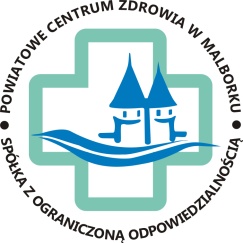                           ZASADY BEZPIECZEŃSTWA DLA DOSTAWCÓWZASADY OGÓLNEPrzed przystąpieniem do realizacji prac zleconych przez Powiatowe Centrum Zdrowia Sp. z .o.o. zewnętrzny dostawca ma obowiązek zapoznać się z Polityką Zintegrowanego Systemu Zarządzania (dostępna na stronie: www.pcz.net.pl w zakładce Zamówienia Publiczne).Zewnętrzny dostawca ma obowiązek umożliwić na żądanie Powiatowego Centrum Zdrowia Sp. z .o.o. przeprowadzenie auditu wykonywanych prac na zgodność z przyjętymi zasadami.W przypadkach wątpliwych i nieokreślonych w niniejszych Zasadach należy zwracać się do wyznaczonego przedstawiciela Powiatowego Centrum Zdrowia Sp. z .o.o.ZASADY ŚRODOWISKOWEZewnętrzny dostawca wyrobów i usług jest zobowiązany przestrzegać wymagań systemu zarządzania środowiskowego ISO 14001, a w szczególności:przestrzegać wymagań prawnych ochrony środowiska w zakresie zleconych prac,zmniejszać uciążliwość dla otoczenia swojej działalności związanej z realizacją zleconych prac,minimalizować ilość powstających odpadów,postępować z wytworzonymi odpadami w sposób zapewniający ochronę życia i zdrowia ludzi oraz ochronę środowiska zgodnie z aktualnie obowiązującymi przepisami prawnymi w tym zakresie,utrzymywać teren prac w należytym porządku i czystości, minimalizować zużycie nośników energii i surowców naturalnych,informować wyznaczonego pracownika  Powiatowego Centrum Zdrowia Sp. z o.o. o zaistniałych sytuacjach niebezpiecznych i awariach,  które mogą mieć wpływ na środowisko (tel. 55-646-02-22).Zewnętrznemu dostawcy wyrobów i usług nie wolno:magazynować żadnych substancji mogących zanieczyścić powietrze atmosferyczne, wodę, glebę, a w przypadku, gdy substancje te służą do realizacji zleconych prac, szczegóły ich magazynowania i stosowanie należy uzgodnić z wyznaczonym przedstawicielem Powiatowego Centrum Zdrowia Sp. z .o.o.myć pojazdów na terenie PCZ Sp. z o.o.myć sprzętu w miejscach niedozwolonych (ewentualne miejsce należy uzgodnić z wyznaczonym pracownikiem)spalać odpadówwylewać jakichkolwiek substancji do wód, gleby lub kanalizacji.ZASADY BEZPIECZEŃSTWA I HIGIENY PRACYZewnętrzny dostawca wyrobów i usług jest zobowiązany przestrzegać wymagań systemu zarządzania bezpieczeństwem i higieną pracy ISO 45001, a w szczególności:przestrzegać wymagań prawnych bezpieczeństwa i higieny pracy w zakresie zleconych prac, szczególnie wynikających ze specyfiki działalności Powiatowego Centrum Zdrowia Sp. z .o.o. ( w tym zagrożeń mikrobiologicznych),niezwłocznie poinformować o wypadkach przy pracy i zdarzeniach potencjalnie wypadkowych, które miały miejsce na terenie Powiatowego Centrum Zdrowia Sp. z o.o. (inspektor BHP – 55 646-02-22)przeprowadzić ocenę ryzyka zawodowego z uwzględnieniem specyfiki Powiatowego Centrum Zdrowia Sp. z o.o.wyposażyć swoich pracowników, jeśli jest to uzasadnione, w odzież roboczą oraz w środki ochrony indywidualnej i zbiorowej,organizować prace swoich pracowników w sposób spełniający zasady bezpiecznej pracy,powiadomienia swoich pracowników o możliwych zagrożeniach związanych z wykonywaniem przez nich prac na terenie Powiatowego Centrum Zdrowia Sp. z o.o. oraz o działaniach ochronnych i zapobiegawczych względem tych zagrożeń.Zewnętrznemu dostawcy wyrobów i usług nie wolno dopuścić do pracy pracownika, który:nie posiada aktualnych badań lekarskich na dane stanowisko pracynie odbył wymaganych szkoleń z zakresu BHPnie posiada wymaganych środków ochrony indywidualnejnie został zapoznany z zagrożeniami dla życia i zdrowia wynikających ze specyfiki działalności PCZ Sp. z .o.o.nie posiada odpowiednich kwalifikacji zawodowych na wykonywanie określonych pracZamawiający:							Wykonawca:Załącznik nr 3 do umowy z dnia …………………...Porozumienie w sprawie powołania koordynatora BHPNa podstawie art. 208 § 1 pkt 2 ustawy z dnia 26 czerwca 1974 r. Kodeks pracyPaweł Chodyniak  reprezentujący Powiatowe Centrum Zdrowia Sp. z o.o. w Malborkuoraz …………………………….reprezentujący ……………………………………………………..powierzają Pani ……………………………………….. funkcję koordynatora BHP.Do zadań koordynatora BHP należy: sprawowanie nadzoru nad  bezpieczeństwem i higieną pracy wszystkich pracowników wykonujących pracę na terenach i w obiektach należących do PCZ Sp. z o.o.współpraca z osobami kierującymi pracownikami oraz służbami BHP poszczególnych pracodawców,informowanie osób kierujących pracownikami o uchybieniach w stosowaniu się do przepisów i zasad BHP oraz ustaleń między pracodawcami,bieżące konsultowanie i koordynowanie prac,określanie zagrożeń i ustalanie środków zabezpieczających, koniecznych do stosowania podczas prowadzenia prac.Do uprawnień koordynatora należy:przeprowadzanie kontroli w trakcie wykonywania wspólnych prac dotyczących przestrzegania zasad BHP oraz wszelkich ustaleń przyjętych przed rozpoczęciem pracy,niezwłoczne wstrzymanie prac w razie stwierdzenia bezpośredniego zagrożenia dla życia lub zdrowia pracowników i podjęcie działań w celu usunięcia tego zagrożenia,odsunięcie od pracy pracownika nieprzestrzegającego przepisów i zasad bezpieczeństwa i higieny pracy.Funkcja koordynatora BHP powierzona jest na czas trwania umowy / realizacji zlecenia.Powiatowe Centrum Zdrowia Sp. z .o.o. informuje, że na stronie internetowej pcz.net.pl w zakładce Zamówienie Publiczne znajduje się dokument o nazwie „Informacje dla firm zewnętrznych”, z którymi każda firma wykonująca prace na terenie PCZ Sp. z .o.o. ma obowiązek się zapoznać.UWAGA! Wyznaczenie koordynatora BHP nie zwalnia pracodawców z obowiązku zapewnienia bezpieczeństwa i higieny pracy zatrudnionym przez nich pracownikom. (Kodeks Pracy art. 208 § 2 )Zamawiający:							Wykonawca:KLAUZULA INFORMACYJNA STOSOWANA PRZY PRZETWARZANIU DANYCH OSOBOWYCH PRZY ZLECENIACH, UMOWACH O DZIEŁO Z WYKONAWCAMI, KONTRAHENTAMINa podstawie art. 13 ust. 1 i 2 Rozporządzenia Parlamentu Europejskiego i Rady (EU) 2016/679 z dnia 27 kwietnia 2016 r. w sprawie ochrony osób fizycznych w związku z przetwarzaniem danych osobowych i w sprawie swobodnego przepływu takich danych oraz uchylenia dyrektywy 95/46/WE (RODO) oraz ustawą z dnia 10 maja 2018 r. o ochronie danych osobowych (Dz.U. 2018.1000), Powiatowe Centrum Zdrowia Sp. z o.o. w Malborkuinformuje, że:Administratorem Pana/Pani danych jest Powiatowe Centrum Zdrowia Spółka z ograniczoną odpowiedzialnością, 82-200 Malbork, ul. 500-lecia 23, KRS: 0000280526, NIP: 579-21-33-296, dalej zwany Administratorem Danych Osobowych (ADO), tel.: 55 6460 264, adres e-mail: sekretariat@pcz.net.plDane kontaktowe Inspektora Ochrony Danych: tel. 55 6460 337, email: iod@pcz.net.plDane osobowe jakie posiadamy i przetwarzamy tj.: dane identyfikacyjne, adresowe, kontaktowe, przetwarzane będą w celu zbierania ofert cenowych, świadczenia usług, prawidłowej realizacji umowy, obsługi gwarancyjnej i pogwarancyjnej, obsługi reklamacji, realizacji ewentualnych zleceń na proponowane przez firmę usługi reklamowe pomiędzy Panem/Panią a Powiatowym Centrum Zdrowia Sp. z o.o. w Malborku , na podstawie art. 6 ust 1 lit. c RODO.Przysługuje Pani/Panu prawo dostępu do treści danych oraz ich sprostowania, usunięcia lub ograniczenia przetwarzania, a także prawo sprzeciwu, zażądania zaprzestania przetwarzania i  przenoszenia danych, jak również prawo do cofnięcia zgody w dowolnym momencie oraz prawo do wniesienia skargi do organu nadzorczego (tj.: do Prezesa Urzędu Ochrony Danych Osobowych).Podanie danych w zakresie niezbędnym do realizacji celów określonych w ust. 3 jest obowiązkowe, a w pozostałym zakresie jest dobrowolne.Podanie przez Wykonawcę danych osobowych jest warunkiem zawarcia umowy, niepodanie danych będzie skutkowało brakiem możliwości zawarcia umowy. Obowiązek podania danych wynika z ustawy z dnia 14 grudnia 2017 r. o zmianie ustawy o podatku od towarów i usług (Dz.U. 2018 poz. 86), ustawy z dnia 29 stycznia 2004 r. Prawo zamówień publicznych (Dz.U. 2017 poz. 1579).Dane udostępnione przez Panią/Pana nie będą podlegały udostępnieniu podmiotom trzecim. Odbiorcami danych będą tylko instytucje upoważnione z mocy prawa.Dane udostępnione przez Panią/Pana nie będą podlegały profilowaniu.Administrator danych nie ma zamiaru przekazywać danych osobowych do państwa trzeciego lub organizacji międzynarodowej.Dane osobowe będą przechowywane przez okres świadczenia usług w Powiatowym Centrum Zdrowia     Sp. z o.o. w Malborku a po jego zakończeniu przez okres 5 lat, licząc od początku roku następującego po roku, w którym została wyrażona zgoda na przetwarzanie danych osobowych.Podpis Wykonawcy